SECTION 1Date: 	   DD    / MMM     / YYYY						Counterparty name Counterparty dealer nameDealer telephone number Name of section 151 officer (or equivalent)Generic email address for confirmationSECTION 2Type of Loan Instrument (please circle as appropriate):     Fixed  /  Variable			Annuity        	Maturity		EIP Variable loan repayment frequency	1 month / 3 months / 6 monthsAmount: £________________________Advance Date (T+5) DD/MMM/YYYY      _________/_________/__________Maturity Date5 DD/MMM/YYYY      __________/_________/__________       Interest Rate* ____________                 *including any concessionary rateImportant Notes:  Funds can only be advanced to the existing bank details held by the DMOAny direct debit instructions applied to this loan must be up to date and valid Please note any incomplete forms will be rejected and could delay the BOU team accepting your loan request.SECTION 3HM Treasury has set out that the PWLB will lend for refinancing and the externalisation of internal borrowing even if the authority is planning activity that makes them otherwise ineligible for PWLB support.Therefore, if the response to Section 1, Q4 is ‘NO’:Disclaimer: This email is being sent in accordance with, and subject to, the terms of the current Lending Arrangements  in effect at the deal date.  The DMO is not responsible for non-receipt of emails, or any email received after the current dealing times in operation. It will be the responsibility of the counterparty to check the PWLB loan confirmation to ensure the loan details are correct.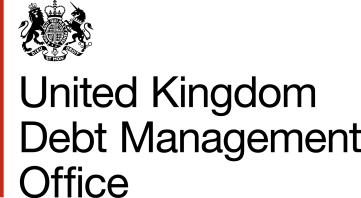 PWLB lending facilityT 020 7862 6610E pwlb@dmo.gov.ukwww.dmo.gov.ukQ1) Is this application within the relevant legislation and your authority’s borrowing powers, and in accordance with the lending terms and guidance of the PWLB lending facility?YES         /        NOQ2) By when does the section 151 officer1 (or equivalent) expect the loan to be applied to expenditure? (The answer should be expressed in a number of months)Q3) Do the spending and financing plans that you have submitted through the PWLB Certainty Rate return on DELTA accurately reflect your current plans?YES         /        NOQ4) Does the section 151 officer1 (or equivalent) confirm that the authority does not plan to use the PWLB to refinance any prior investment asset primarily for yield3 transactions which concluded after 26 November 2020?YES         /        NOQ5) Does the section 151 officer1 (or equivalent) confirm that the authority does not plan to buy investment assets primarily for yield in the next three years? If ‘NO’, please complete Section 3YES         /        NOQ6) Are you eligible or required to borrow at a rate other than the Standard Rate? (please circle as appropriate)STANDARDCERTAINTYPROJECTLOCAL INFRASTRUCTURECAPITALISATIONUK INFRASTRUCTURE BANKQ7) Does the section 151 officer1 (or equivalent) confirm that by using the UK INFRASTRUCTURE BANK rate the authority:Understands that the loan will be transferred to the UK Infrastructure Bank Limited (UKIB) on the settlement dateAccepts the proposed schedule of UKIB specific termsYES         /        NOIf your authority uses direct debit as the repayment method, please confirm whether the DMO has collected a repayment by direct debit in the last 13 months?If the response is NO, please submit a signed direct debit instruction with your applicationhttps://www.dmo.gov.uk/responsibilities/local-authority-lending/paying-by-direct-debit/ YES         /        NOQ8) Does the section 151 officer1 (or equivalent) confirm that the authority will be using this loan for refinancing or the externalisation of internal borrowing4?YES         /        NO